Чукин Алмас ТаласовичКандидат экономических наук Республики Казахстан, Управляющий партнёр Vizor Kazakhstan, Алматы. Трудовая деятельность: преподаватель политической экономии в университете, госслужба в сферах экономики и финансов, Посольство в США и в Фонде Госимущества, в последующем переход в частный бизнес. Также был директором представительства иностранного инвестфонда по Казахстану и Центральной Азии, учредителем IT компании по SAP продуктам, заместителем председателя по финансам Халык банка, президентом компании по управлению инвестиционными активами Компас, заместителем председателя Казына Кэпитал Менеджмент. Труды: открытие первого фонда с иностранным капиталом в Алматы, первой компании по управлению активами и первых (и последних) листингов инвестфондов по Казахстану на Лондонской (AIM) и Дублинской биржах; первого выпуска евробондов и внедрения SAP в коммерческом банке Казахстана (Халык) и создание портфеля проектов в ВИЭ на 356 МВт. При его непосредственном участии были осуществлены инвестиции в объёме около 2 млрд долларов в Казахстане и других странах. Состоял членом консультативной группы МВФ по Центральной Азии и Закавказью, членом группы экспертов при Национальном банке РК. С 1998 года член Совета попечителей и донор Американского университета в Центральной Азии. Дорджиев Алан ВалерьевичЯвляется президентом Национальной Ассоциации Блокчейна и Индустрии Дата Центров. Трудовая деятельность: управляющий директор по продажам в Коммерческом центре ERG, заместитель генерального директора по углю и угольной продукции, позднее генеральным директором в ENRC Marketing Казахстан, а также в Пекинском представительстве   ENRC Marketing AG. Владеет английским и китайским языками. Жапсарбай Асхат ТұрсынұлыЯвляется руководителем Комитета по методологии Ассоциации казахстанских грузовых железнодорожных перевозчиков. Член консультативного комитета по естественным монополиям Коллегии Евразийской экономической комиссии. Трудовая деятельность: государственная служба, а также имеет опыт в законопроектной работе по вопросам развития конкуренции, государственных закупок, закупок недропользователей и субъектов естественных монополий, энергосбережения и повышения энергоэффективности, а также ратификации Протокола о внесении изменений в Договор о Евразийском экономическом союзе от 29 мая 2014 года.Кабикенова Марияш Майрамбаевна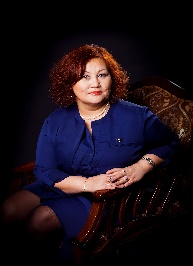 Является председателем Президиума СРО РОО «Союз профессиональных управляющих в процедурах банкротства «Жетысу».Имеет государственную лицензию МФ РК по управлению имуществом и делами неплатежеспособных должников №0002087. Трудовая деятельность: бухгалтер Казпотребсоюза в 1986-1991 гг., консультант по экономическим вопросам в многопрофильном хозрасчетном предприятии «ЭВРО», юрист в Центре защиты прав потребителей при Акиме г. Алматы, юрист Ассоциация общественных организаций защиты прав потребителей «Коргау», исполнительный директор Национальной Энергетической Ассоциации, администратор сферы реабилитации и банкротства.Митрофанова Елена НиколаевнаЯвляется член-корреспондентом Международной академии информатизации.Общественная деятельность: член Общественного совета Агентства РК
по противодействию коррупции (2020-2021), член Межведомственной рабочей  группы Агентства РК по делам государственной службы, секретарь комиссии Общественного совета города Алматы. На сегоднящний день занимается вопросами развития институтов гражданского общества в экономической  сфере (кооперативах, акционерных обществах, ассоциациях, союзах, корпорациях) и вовлечением их в реализацию Целей устойчивого развития Казахстана. Редактор интернет-ресурсов по общественным советам и целям устойчивого развития.Садвакасов Дармен КанатовичЯвляется управляющим партнёром ТОО «Dasco Consulting Group». PhD in Management.  Трудовая деятельность: старший партнёр в ТОО «Центр стратегических инициатив», директор департамента стратегии и сводно-координационной работы, департамента аналитики и прогнозирования в АО «НК «КазМунайГаз», а также в департаменте корпоративного развития АО «НК «Казахстан Темир Жолы», государственная служба. Международный гроссмейстер с 1999 года.Тулегенов Ербол МуханбетрашидовичЯвляется младшим партнёром ТОО «Центр стратегических инициатив» (CSI).         Более 15 успешно завершенных проектов в стратегическом консалтинге. Трудовая деятельность: разработка эконометрических моделей и цифровизации стратегического и бюджетного планирования, 5 лет аналитической работы в Национальном Банке. Член Президентского молодежного кадрового резерва
 (с 2021г.).Тюрейкина Елена ГеннадьевнаЯвляется адвокатом Алматинской городской коллегии адвокатов, партнёр адвокатской конторы «Саят Жолши и Партнеры».Трудовая деятельность: главный специалист Комитета по регулированию естественных монополий и защите конкуренции по г. Алматы, главным специалистом аппарата акима г. Алматы. Также имеет опыт работы начальником юридического отдела в ТОО «HELP», начальником отдела правового анализа в ТОО «Тенгизтрансгаз».Кошкимбаев Сапар ХайсахановичКандидат экономических наук Республики Казахстан и Кыргызской Республики. Председатель Совета ПАО «Палата аудиторов РК».Трудовая деятельность: контролер-ревизор – заместителя начальника Контрольно-Ревизионного Управления в Министерстве финансов Каз ССР , директор хозрасчетного аудиторского центра, генеральный директор 
АК «Казахстанаудит», председатель наблюдательного совета 
ТОО «BDO Kazakhstan». Порохов Евгений ВикторовичДоктор юридических наук Республики Казахстан. Профессор Высшей школы права «Әділет» Каспийского университета. Адвокат Алматинской городской коллегии адвокатов. Директор Учреждения «Научно-исследовательский институт финансового и налогового права». Трудовая деятельность: старший преподаватель Института экономики и права КазГНУ им. Аль-Фараби, ВШП «Әділет», КазГЮУ, юридическая практика в коммерческих организациях и юридических компаниях. Также принимал участие в подготовке комментариев к Налоговым кодексам РК 2001г, 2008г., 2017г., к Кодексу РК об административных правонарушениях 2014г., также к законам
 «О государственном контроле при применении трансфертных цен» от 05.01.2001г. 
и «О трансфертном ценообразовании» от 05.07.2008 г.